Guía de Composición y Descomposición aditiva.Objetivo: Componer y descomponer números aditivamente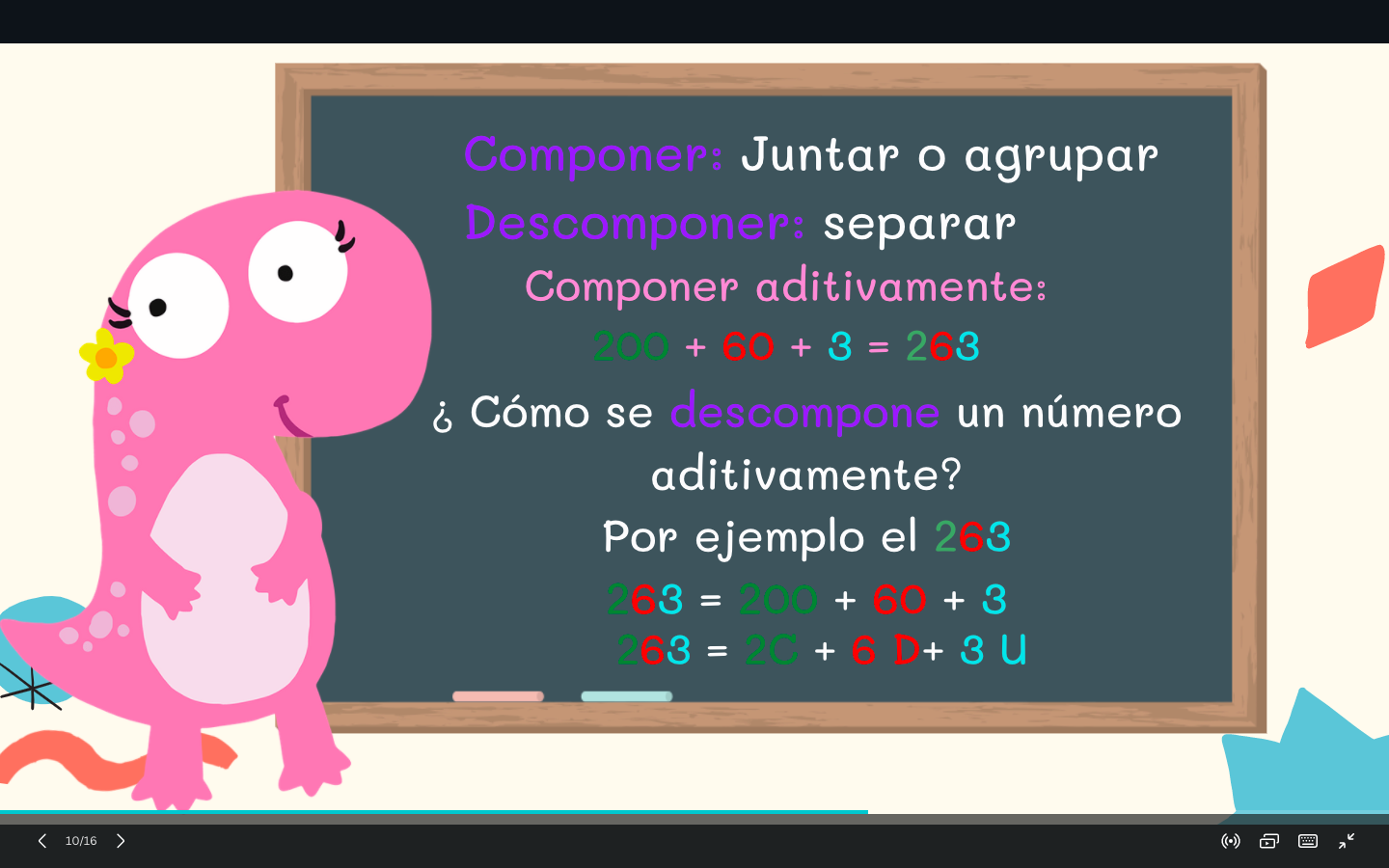 Realiza la composición aditiva en cada caso.700 + 30 + 4 =                                         d) 400 + 70 + 9 = 200 + 80 + 1 =                                         e) 100 + 7 =900 + 90 + 1 =                                         f) 300 + 50 +7 =  Descompone en forma aditiva los siguientes números.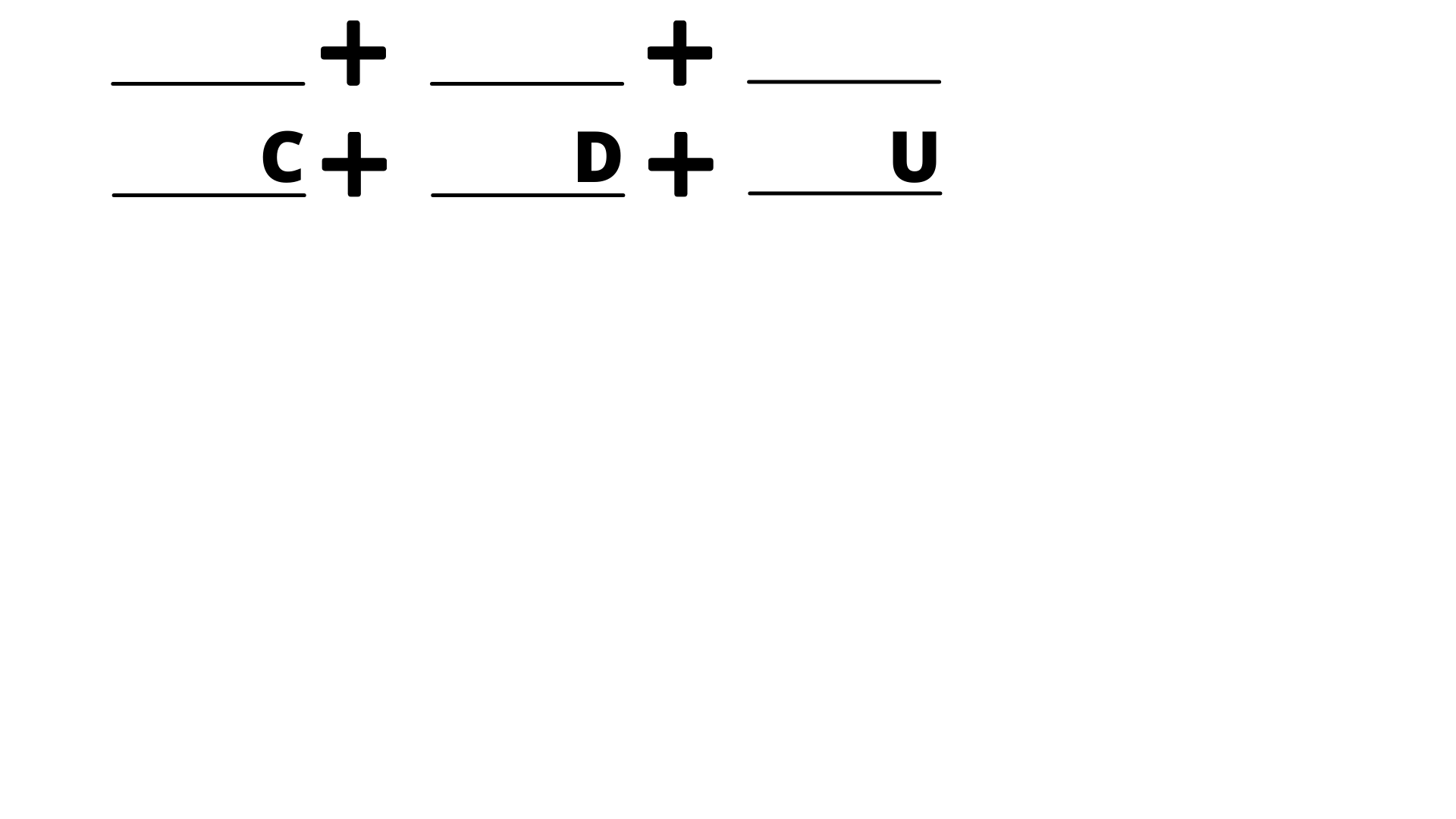 